　舞阪側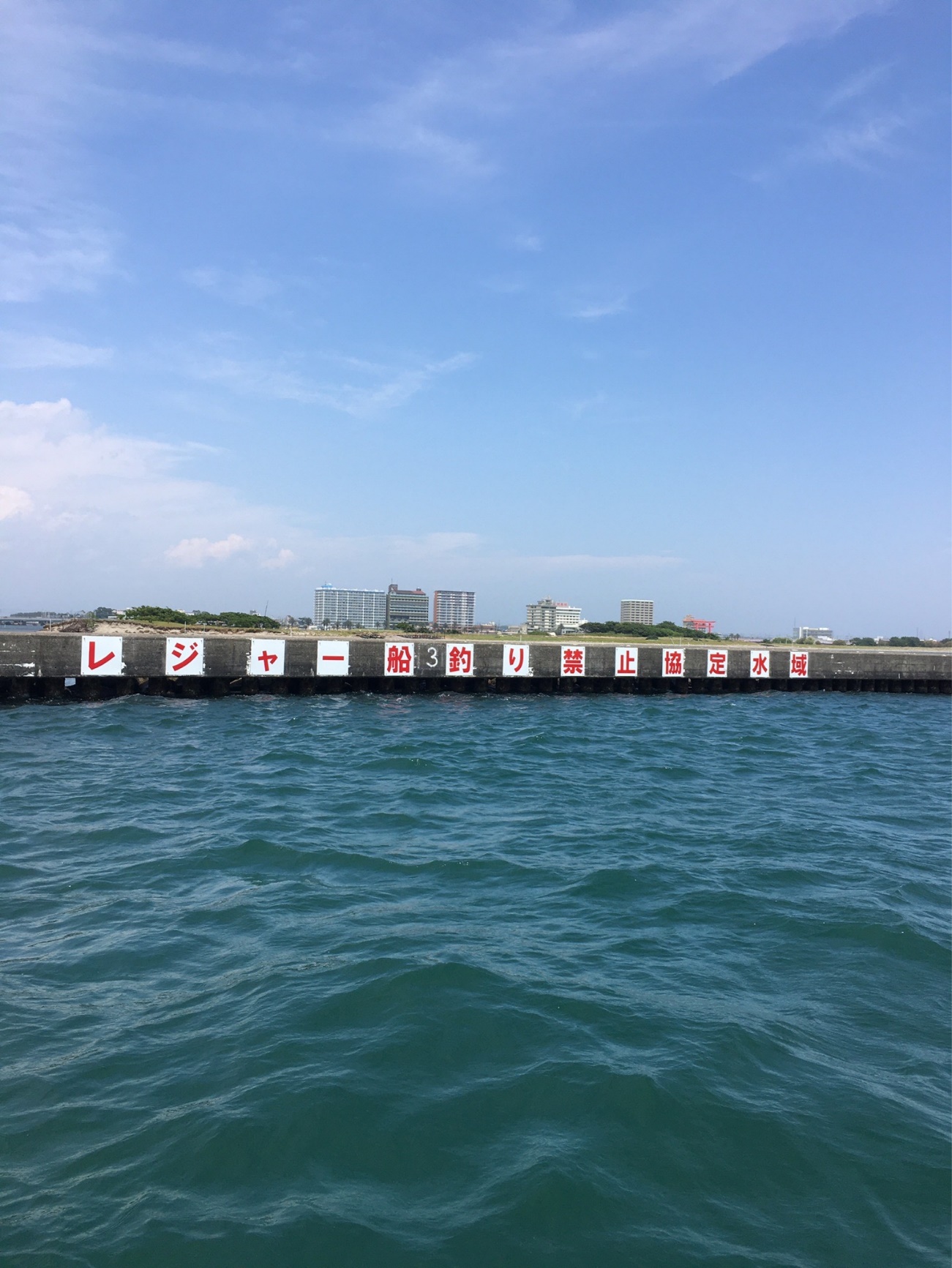 　新居側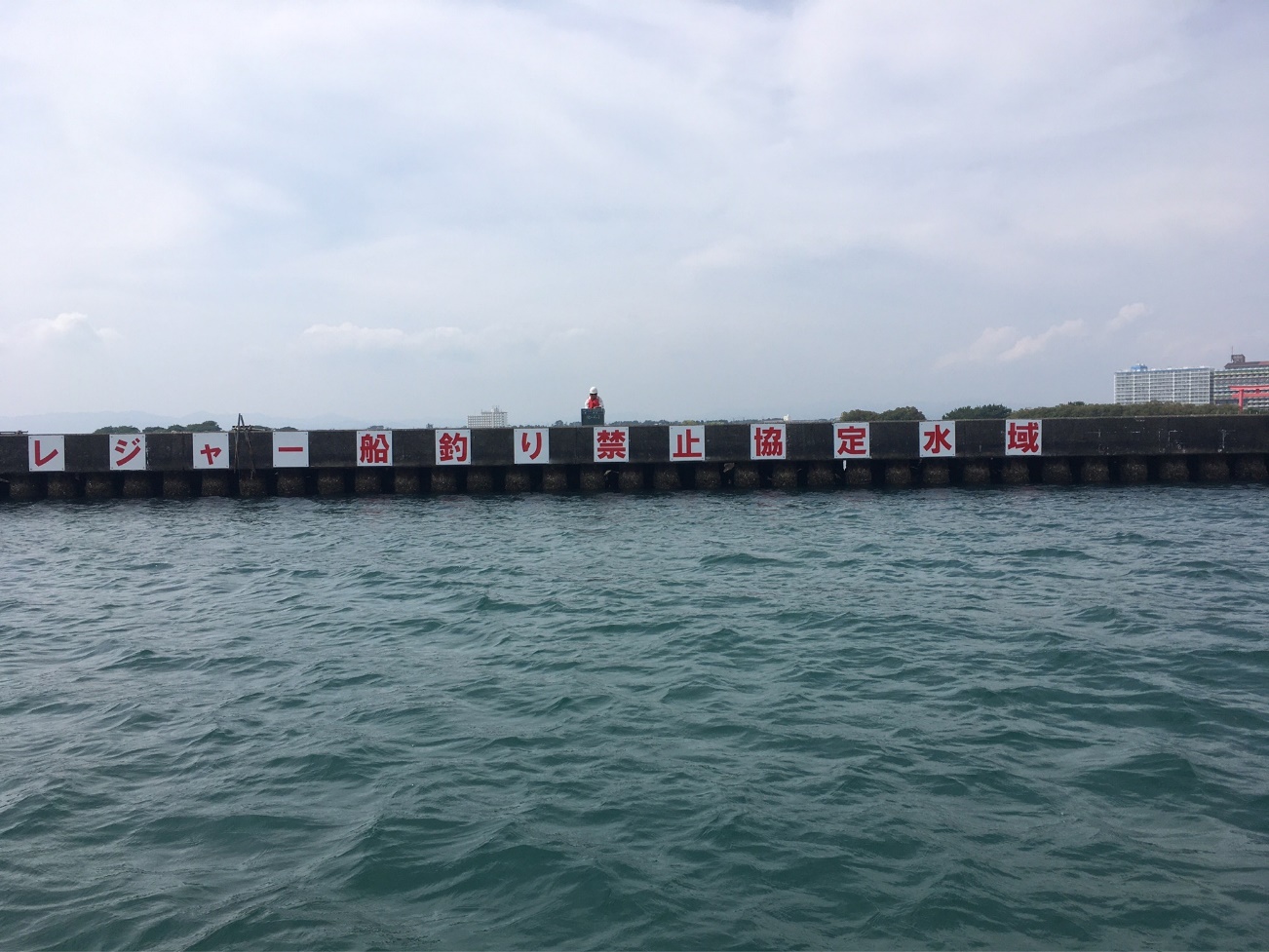 